CMC OSTEOARTHRITIS BRACE HANDOUTExos Short Thumb Spica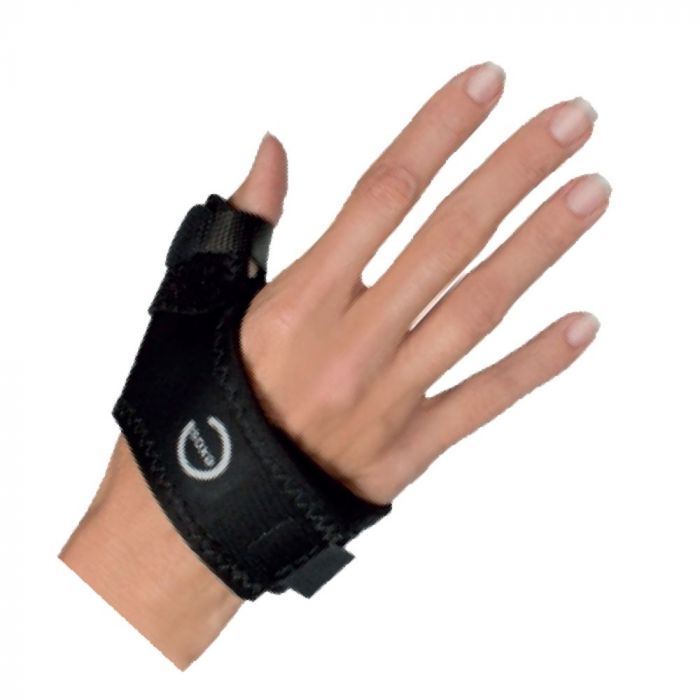 Djostore.comPush Meta-GripAvailable on BraceLab.com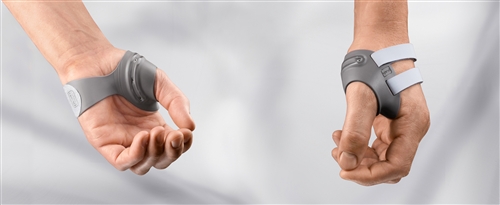 CMC Care Thumb Brace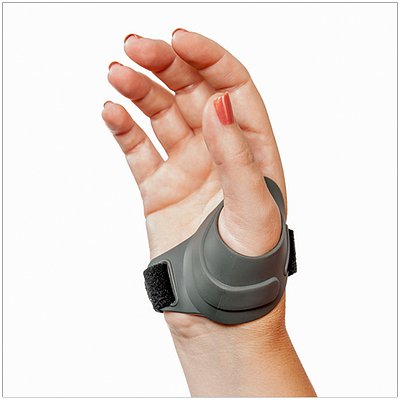 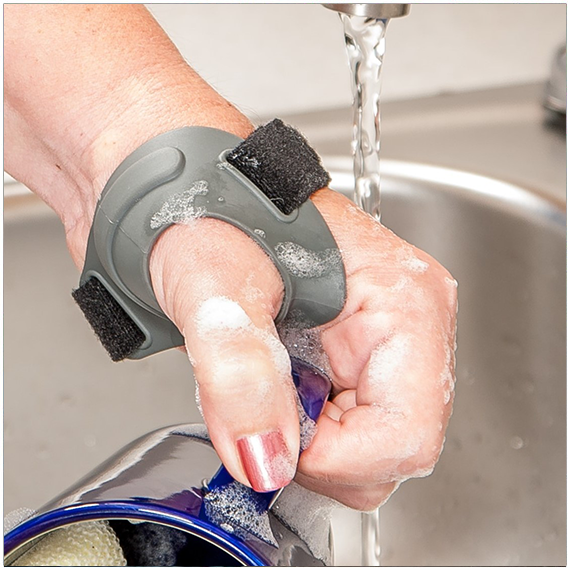 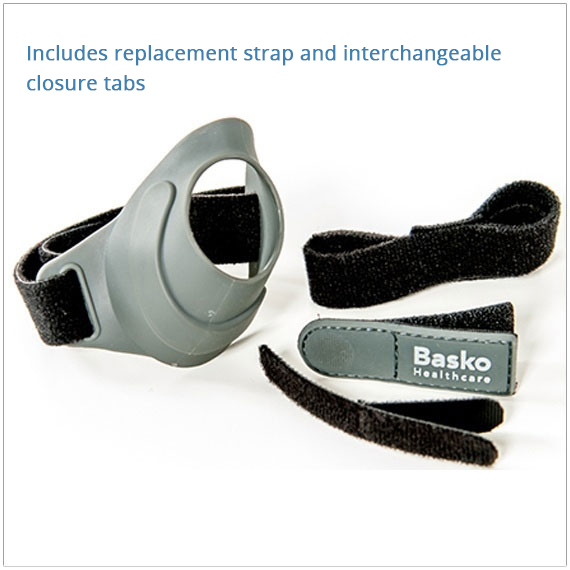 3pointproducts.com